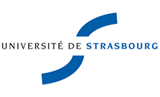 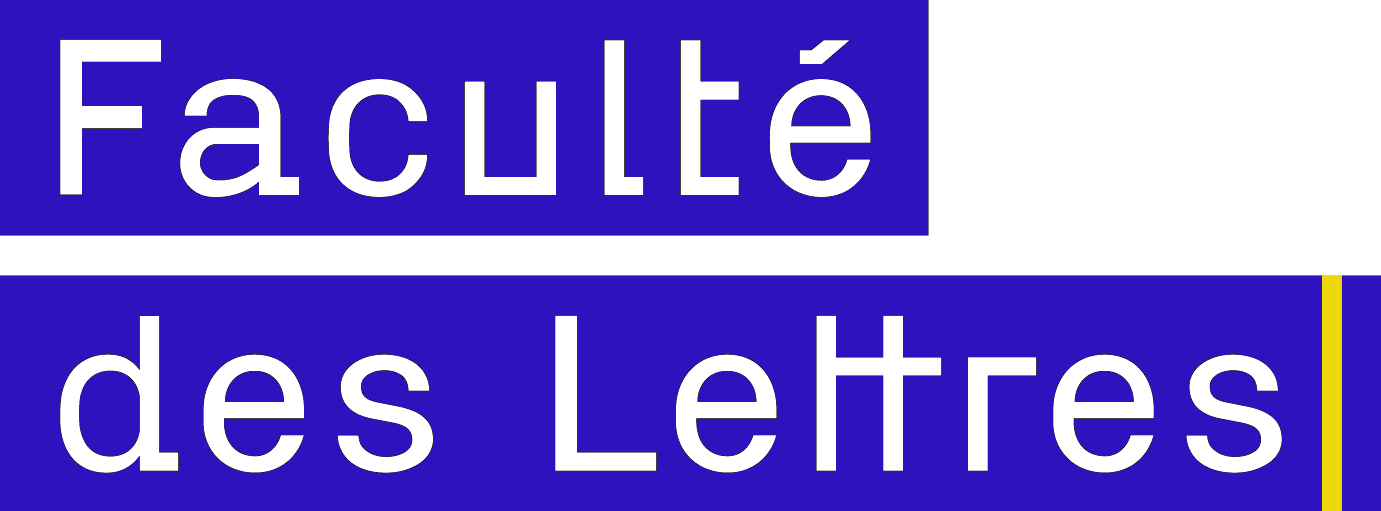 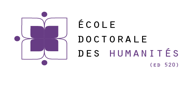 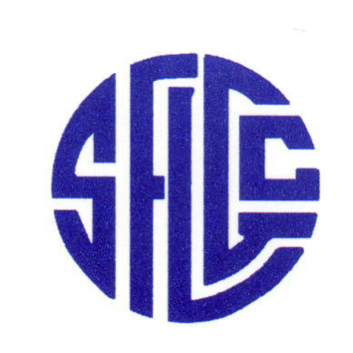 L’Europe des lettres, Centre de recherches en littérature comparéeÉquipe d’Accueil Configurations littérairesContacts : tatiana.victoroff@gmail.com et ezanin@unistra.frDoctoriales nationales en littérature comparée du 20 janvier 2017sous l’égide de la Société française de littérature générale et comparéeCollège doctoral européen, 46 Bd. de la Victoire, 67000 StrasbourgPrésences confirmées de Mmes et MM. :Anne Duprat, Claire Gheerardyn, Anne-Rachel Hermetet, Fiona Mcintosh-Varjabédian, Isabelle Poulin, Évanghélia Stead, Frédérique Toudoire-Surlapierre, Jean-Louis Haquette, David Martens, Yves Landerouin, Anthony Mangeon, Jean-Charles Monferran, Karl ZiegerEt des membres du comité scientifique des Doctoriales 2017:Mmes Michèle Finck, Tatiana Victoroff, Enrica Zanin, MM. Pascal Dethurens, Guy Ducrey, Yves-Michel Ergal et Patrick Werly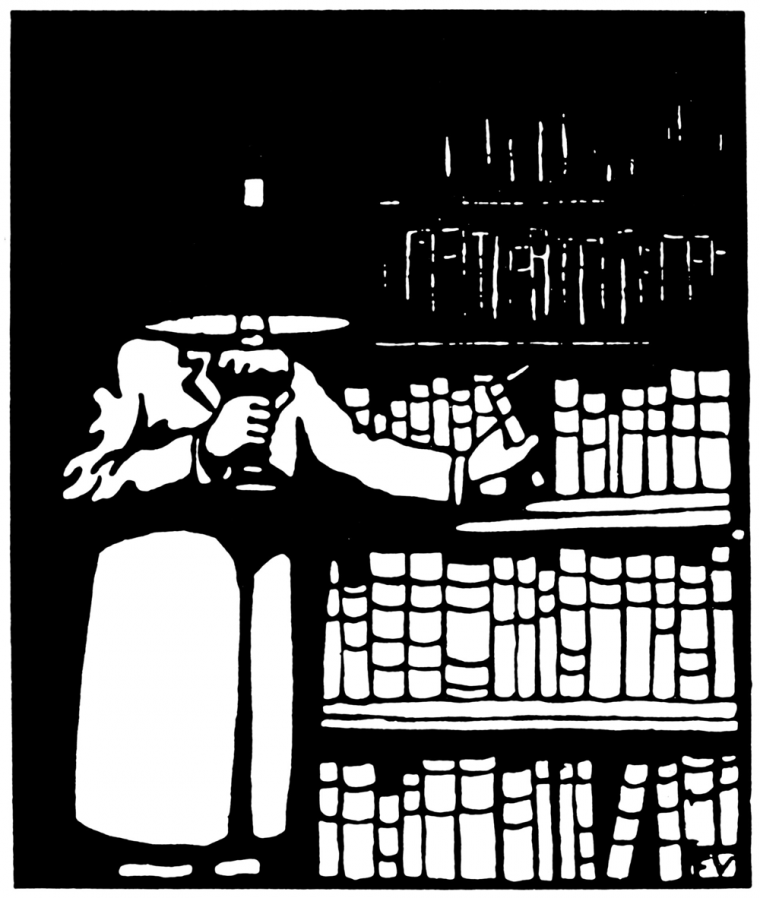 Félix Vallotton, Le Bibliophile, bois gravé, 19119h30 : Accueil des participants9h45 : ouverture des Doctoriales par Mme le Professeur Catherine Schnedecker, Directrice de l’École doctorale des HumanitésAtelier 1, Grand amphi : Poésie (9h45-12h15) Présidence: Prof. Isabelle Poulin, Université Bordeaux-MontaigneAtelier 2, Auditorium : Traduction, transmission (9h45-12h15).Présidence: Prof. Anne-Rachel Hermetet, Université d’AngersAtelier 3, salle de séminaire (20 personnes) : Le roman aux XVIIIe et XIXe s (9h45-12h15) Présidence: Prof. Frédérique Toudoire-Surlapierre, Université de Haute-AlsaceAprès-midi 14h-16hAtelier 4, Grand Amphi : Correspondance des arts (14h-16h)Présidence: Prof. Yves Landerouin, Université de Pau et des Pays de l’AdourAtelier 5, salle de séminaire (20 personnes) : Romans du premier XXe siècle (14h-16h) Présidence: Prof. Jean-Louis Haquette, Université de Reims Champagne-ArdennesAtelier 6, Auditorium : Contes et mythes (14h-16h)Présidence: Prof. Évanghélia Stead, Université de Versailles-Saint-QuentinAprès-midi 16h30-18h30Atelier 7, Auditorium : Roman contemporain (16h30-18h30) Présidence: Prof. Pascal Dethurens, Université de StrasbourgAtelier 8, Grand Amphi: Voyages et images de l’Autre (16h30-18h30) Présidence: Prof. Anne Duprat, Université de Picardie Jules VerneAtelier 9, salle de séminaire (20 personnes): Modernités (16h30-18h30)Présidence: Prof. Karl Zieger, Université Lille 3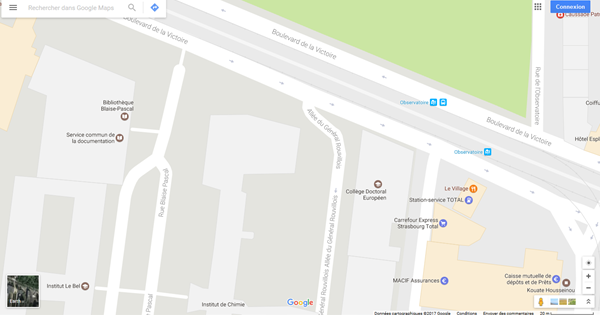 Collège doctoral européen, 46 bd de la Victoire, 67000 StrasbourgTram C depuis la Gare centrale, direction Neuhof Rodolphe Reuss, descendre station Observatoire,Durée du trajet : 14 mn.DEHONDT,  LouiseAnne DupratUniversité de Picardie – Jules VerneEntre la rose qui fane et le cadavre vivant, quelle représentation poétique de la vieillesse féminine à la Renaissance ?ERRERA, RaphaëlleJean-Charles Monferran et François LecercleParis IVLe mont Parnasse : représentations allégoriques de la vie lettrée à la RenaissanceMOUREY,  LaurentMichèle FinckUniversité de Strasbourg« Tel qu’en lui-même enfin l’éternité le change » - présence et réception de Mallarmé dans la poésie française avant 1945 – autour de Bonnefoy, Deguy, Maulpoix, MeschonnicHOSTI, FionaPascal DethurensUniversité de StrasbourgDe l’exil de soi comme poétique de l’intime dans l’œuvre d’Antonin Artaud et de Fernando PessoaMOLLARET,  DamienIsabelle Poulin Université Bordeaux MontaigneLe détour par l’autre : pseudonymie et plurilinguisme dans les œuvres de Fernando Pessoa, Vladimir Nabokov, Jorge Luis Borges et Romain Gary.GONÇALVES Philippe-AlexandreKarl ZiegerUniversité de Lille 3 Charles-de-Gaulle.La création littéraire, champs de réception du rire dans l’œuvre de Gil Vicente dans le Portugal du XVème siècle et dans ses traductions françaises.ZHU,  JianJean-Charles, Monferran, Françoise LavocatParis IIILa Réception de Rabelais en ChineGOURSOLAS Marie-HélèneFrançois LecercleParis-SorbonneLa question de l’idolâtrie dans les textes de polémique contre le théâtre en France et en Angleterre aux XVIe et XVIIe sièclesCOSTA DA SILVA, AméliaPascal DethurensUniversité de StrasbourgLe Modernisme portugais : réception, métamorphose et évolution des courants esthétiques français dans les revues artistiques et littéraires publiées au Portugal entre 1889 et 1956CARISTIA,  StefaniaJean-Yves Masson et Anne-Rachel HermetetUniversité Paris SorbonneLa réception de la littérature française dans les revues littéraires italiennes de la deuxième moitié du XXe siècle (1944-1970)DO CARMO BOTARO, MirellaMichel RiaudelUniversité de PoitiersLes relations littéraires sur l’axe sud-sud : pour une traduction de Miano, Monénembo et Mabanckou au BrésilMAGDI FAHMI GARAS,  MarianneJean-Jacques Tatin-GourierUniversité de ToursLe roman gothique : Potocki, Walpole, Lewis, Cazotte. HANOTTE-ZAWIŚLAK, AnnaBernard FrancoUniversité Paris-SorbonneLa scène de première apparition des personnages d’arrivistes dans le roman français, polonais et anglais du XIXe siècle.AUDE,  Nicolas Karen HaddadUniversité Paris NanterreSortir du confessionnal : généalogie d’une scène romanesque au xixe siècle (Grande Bretagne, France, Russie).BALLOTTI, AlessandraFrédérique Toudoire-Surlapierre ILLE- Université Haute-Alsace, MulhouseLa formation ratée : l’échec du héros du roman d’apprentissage italien et nordique (1870-1914).LEBARBIER, AmandineWilliam Marx et Emmanuel ReibelUniversité Paris Ouest Nanterre La DéfenseSainte Cécile ou la musique à l’épreuve des mots au XIXe siècle.KELLER,  MarieGuy DucreyUniversité de StrasbourgL’animalité réinventée : la révolution esthétique engagée par les scènes chorégraphiques française, allemande et anglaise entre 1910 et 1939.CLAVILIER,  MarionÉric Lysøe et Régis GayraudUniversité Blaise Pascal, Clermont-Ferrand  Le mouvement dansant dans le texte poétique aux XXe et XXIe siècles : l'écriture chorégraphique de Valentin Parnakh (1891-1951), William Carlos Williams (1883-1963) et Dominique Fourcade (né en 1938).KONDRAT, MarieTiphaine Samoyault et Martin RueffSorbonne Nouvelle - Paris 3 / Université de Genève Le hors-champ et la « crise » de l’image dans la pensée et la poétique contemporaines.COMUT,  LaurenceYves LanderouinUniversité de Pau et des Pays de l’AdourFormes et représentations cinématographiques chez les romanciers contemporains des domaines français et anglo-saxon.QUADRATO, GabriellaGuy Ducrey et Francesco FiorentinoUniversité de Strasbourg et Université de Bari, ItalieLe laboratoire narratif en France et en Italie dans les années 1910. CHASHCHINAElenaFrédérique Toudoire-SurlapierreL’Université de Haute-Alsace, ILLE Dostoïevski vu par André Gide et par Viatcheslav Ivanov.GUNGOREN, Didem Nur Françoise LericheUniversité de Grenoble-Alpes Le moi phénoménologique proustien, la parole romanesque du sensible dans A la recherche du temps perdu.SADEGHI, ZeynabPatrick Werly et Homa Lessan-Pezechki.Université de StrasbourgRaison, imaginaire et folie au prisme de l’amour dans les œuvres d’André Breton et Sadegh Hedayat, Nadja et La chouette aveugle.HEGELE, Silvia JulianaFrédérique Toudoire-SurlapierreUniversité de Haute Alsace - MulhouseL’angoisse au féminin. Une approche comparative des journaux intimes de Virginia Woolf, Sylvia Plath et Alejandra Pizarnik.HAYEK,  KatiaFiona McIntoshUniversité Lille, EA 1061Folklore, surnaturel et réalités, l’étude du lien entre construction imaginaire et historicité. Littératures française et tchèque en regard des littératures anglaise et de langue allemande 1764 – 1864.ALZATI, ValentinaEvanghélia SteadUVSQ – Université de Versailles-Saint-Quentin-en-Yvelines.Les contes de Madame d'Aulnoy et leur fortune fin de siècle en Europe (France, Italie, Angleterre, Allemagne).SÁRDI,  KrisztinaVincent Ferré et Éva MartonyiUniversité Paris-Est Créteil e Université Catholique Pázmány Péter (Budapest)« Il n’y jamais de fin à Paris »La naissance d’un mythe littéraire dans les années vingtCOLOMBANI, Paul-AntoineFrançoise GrazianiUniversité de Corse Pascal PaoliMythologie, littérature et intermédialité : formes et enjeux de l’actualisation des mythes grecs dans les jeux vidéo.WÜRTZ, SiegfriedHenri GarricUniversité de Bourgogne Franche-ComtéDieu est fasciste. Enjeux dramatiques, esthétiques, politiques, religieux et moraux de la représentation du lien entre pouvoir et responsabilité dans le comics américain de super-héros omnipotentsDOMBRET, MaryamPhilippe ChardinUniversité de ToursFormes modernes de la mélancolie : l’écrivain et la dépression.NGO MODE,  Cécile ÉlisaDominique Ranaivoson et  de Robert Fotsing Mangoua Université de LorraineL'imaginaire biblique dans les premières œuvres de Leonora Miano et de Toni Morrison.REBEIX,  StéphanieAntony MangeonUniversité de StrasbourgFiguration du devenir féminin dans quelques œuvres romanesques de la littérature francophone française, caribéenne et africaine (2000-2016).VILLATE, LinaPascal DethurensUniversité de StrasbourgL’imaginaire de la contagion : maladie et fiction autour d’Albert Camus, Gabriel García Márquez, Thomas Mann et Philip Roth.ALIZADEH,  Mehdi Bertrand WestphalUniversité de LimogesLa perception et la représentation des métropoles dans la fiction postmoderniste : Paris, New York et Istanbul dans les romans postmodernes (Jean Echenoz, Paul Auster et Orhan Pamuk).ALNATSEHAbdel RahmanGuy DucreyUniversité de StrasbourgLa représentation de l’île comme miroir de la civilisation occidentale au centre de créations littéraires.MOSSE, MarieAlain Guyot et Daniel ChartierUniversité de Lorraine, Université de QuébecL’Invention de l’Islande dans les récits de voyage au XIXe siècle.DELLAVEDOVA, AlbaSophie Basch et Andrea PinottiUniversité Paris-Sorbonne et Università degli Studi di MilanoL’expérience du nouveau entre la construction de soi et la description du monde : le texte comme la rencontre d'exigences littéraires et scientifiques. Le cas d'Isabelle Eberhardt.KATTAN, KarimJean-Marc MouraUniversité Paris-Ouest- NanterreAspects de l'imaginaire littéraire du désert à l'ère post-coloniale.MEGHENEM, SamiraKarl Zieger et Bernard BachUniversité Charles de Gaulle Lille 3Poids mémoriel, littérature et dialogue interculturel à la croisée de la littérature française et allemande. Proposition d’une autre lecture de l’Autre à l’exemple de : Morenga d’Uwe Timm, Herero de Gerhard Seyfried, Le Tonnerre et les Anges de Jules Roy et Des Hommes de Laurent Mauvignier.GAHSSEMI DARIAN,  MaryamGuy DucreyUniversité de StrasbourgMyriam Harry, une orientale en IranSPIES,  SwannEric DayreENS de LyonRenouveau et fonctions du dialogue chez les conversationnalistes européens des XIXe et XXe siècles : Landor, Leopardi, Claudel, Valéry.SERPIETERS, TomDavid Martens et  Dagmar VandeboschKatholieke Universiteit Leuven (Belgique), Paul Valéry, Aldous Huxley et José Ortega y Gasset en dialogue avec la science et la littérature.SABADO, MartaTiphaine SamoyaultUniversité Sorbonne nouvelle Paris 3L’École de Genève : histoire, idée, continuité.TOUBERT, Victor Tiphaine SamoyaultUniversité Paris III – Sorbonne Nouvelle.Entre la lampe et le livre : pratiques et représentations de l’érudition dans la littérature contemporaine (W.G. Sebald, Pierre Michon, Antonio Tabucchi).EDY, DelphineBernard FrancoParis-Sorbonne et Rheinische Friedrich-Wilhelms-Universität (Bonn, Allemagne) Le tragique de l'histoire, Thomas Ostermeier, ses mises en scène et ses auteurs.